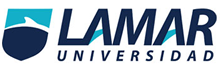 Oscar de Jesús Nieto Macias 3B Ana Karina Fletes Arrezola¿Qué te parecieron las lecturas?Un poco confusas porque al momento de leerlas tuve que prestar mucha atención para tener el mensaje que quería emitir la lectura.¿Cuál te agrado más? El grillo y el maestro porque era más fácil de entender a comparación de la otra.¿Para qué nos sirve la observación?Para canalizar todos los posibles puntos importantes que podamos percibir con nuestra vista.¿Qué es la comparación?Una forma de poder ver las semejanzas y diferencias de un entorno o individuo que estemos analizando en el momento.El maestro y el niñoEl grillo y el maestroSemejanzas:Aparece un maestroHay una lecciónComprueban su teoríaSemejanzas:Hay una ambiente de EscuelaObserva lo que ocurre el personaje principalDiferencias:Solo hay dos personas involucradasSe refiere a un maestro y un niñoDiferencias:La Historia se desempeña en una escuelaSe refiere a un maestro y un grillo